Закупаем КРС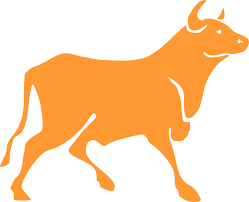                                                                          г.ИЖЕВСК  ООО «АТЛАНТ»               8-912-464-41-48 Ильназ. 8-919-917-61-99  Ильназ.Наименование КРС           Живой вес          По вых. мясоКоровы в/у                                 95р                      200р.Коровы c/у                                 88р			   197р.Коровы н/у                                 81р			   192р.Коровы т/у                                 60р                      162р.- 165рБыки 400+                                  115р.	           240   Вывоз скота осуществляется транспортом покупателя.Цены и условия сотрудничества обговариваются индивидуально. Потребность 100 голов в день 